15th December 2017Dear Parents\CarersChristmas Parties – these will take place next week as follows:Reception to Year 6 – Tuesday 19th December p.m.Nursery – those who attend on Tuesdays - Tuesday 19th December p.m.Nursery – those who do not attend on Tuesdays – Thursday 21st December p.m.Playgroup – Tuesday 19th December.School will provide sandwiches, fruit and juice. We would welcome small donations of crisps, biscuits or cakes. Please remember that we have several children who have serious nut allergies so please ensure that you do not bring nuts or any food containing nuts into school.Christmas Fair - thank you to everyone who attended and for the very generous donations of goods. We raised a grand total of £255.81.Save the Children Christmas Jumper Day – the school has looked very festive today with the children and staff in their lovely Christmas jumpers. Thank you so much for your very generous donations, we have raised £110.38 for this fantastic cause.On a more serious note, please could we ask parents/carers to use consideration when picking children up from / dropping them off at school. There have been a couple of near misses recently. The yellow markings outside school show that there is no parking there during school hours and this includes the area inside the gate. This is particularly dangerous at the start and end of school. Please also avoid parking on pavements near the school. Thank you for support in this matter.Finally, a reminder that we have learning assemblies in school on Tuesday and Wednesday, Christmas dinner on Wednesday and that school closes at 3:15pm on Friday 22nd December and re-opens on Monday 8th January.Yours sincerely,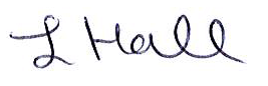 Mrs L HallHead Teacher